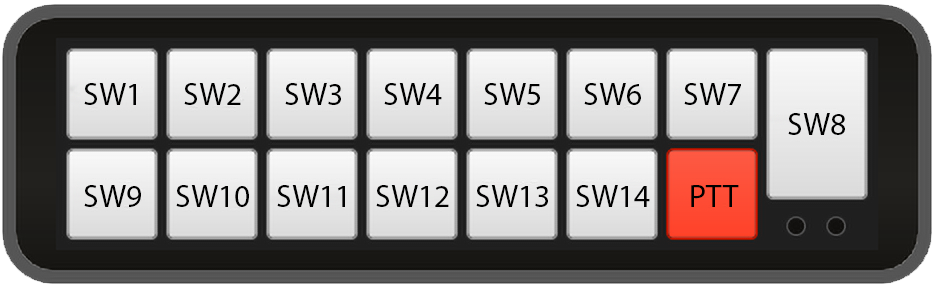 SPEC No.SPEC No.MULTI-LINK SWITCH PANEL SPECIFICATIONMULTI-LINK SWITCH PANEL SPECIFICATIONSPEC No.SPEC No.CUSTOMER:SWITCH No.LEGENDCOLOURBUILD NOTESSW1SW2SW3SW4SW5SW6SW7SW8SW9SW10SW11SW12SW13SW14SW15/PTT